Технологическая карта  урока.Педагог (ФИО)                    Черемных Ольга Сергеевна_____________________________________________________________________ОУ__                                     МБОУ " ДООШ № 1 (КШ)"___ __________________________________________________________________Предмет ___________         английский язык___________________________ ___________________________________________________Класс _______________      3 класс__________________________________________________________________________________Тема урока: _"Неопределённый артикль а/an (урок открытия новых знаний)Цель урока: ознакомление с неопределенным артикем (a/an), выявление различий между неопределенным артиклем a и неопределенным артиклем an.Ожидаемый результат урока: коммуникативныйметапредметныерезультаты Универсальные учебные действияУниверсальные учебные действияУниверсальные учебные действияУниверсальные учебные действиякоммуникативныйметапредметныерезультаты ЛичностныеКоммуникативныеПознавательныеРегулятивныеУчащиеся умеют применять неопределенный артикль а/an. Умеют анализировать слова, объяснять условия применения артикля. пользоваться средствами информационных технологий;контролировать и оценивать учебные действия в соответствии с поставленной задачей;осознанно строить речевое высказывание в соответствии с коммуникативными задачами;осуществлять логические действия: сравнение, анализ, обобщение, установление аналогий и причинно-следственных связей- учебно-познавательный интерес к новому учебному материалу - установка на здоровый нравственный образ жизни.- формулировать собственное мнение;- строить понятные для партнера высказывания;- умение строить учебное сотрудничество с партнером .- смысловое чтение;-выделение необходимой информации -умение устанавливать закономерности- осознанное построение речевых высказываний в устной форме- целеполагание- прогнозирование- учитывать  выделенные учителем ориентиры действия в новом учебном материале в сотрудничестве с учителем;-самооценка и самоанализПредполагаемые трудностиумение анализировать слова с различными неопределенными артиклямиСпособы их преодолениятренировочные упражненияОснащение урокадоска, компьютер, проектор, обучающие видео ролики, презентация Power Point, раздаточный материал (карточки с изображением чувств).Этап урока и виды деятельностиЦель этапаРечевая деятельность учителяДеятельность учащихся и ее результатУУДОрганизационно-   мотивационный.5 минМотивация учащихся. Положительный настрой на урок.Погружение в темуОпределение  темы и   целей работы на уроке. Работа направлена на вызов у учащихся уже имеющихся знаний и  мотивации к дальнейшей работе.Учитель приветствует детей.- Вы любите играть в игрушки? У вас есть любимые игрушки?Назовите игрушки, которые вы видите на нашем уроке. Какую часть речи вы произносите, называя  предметы?В английском языке, как и в русском, существительные делятся на исчисляемые и неисчисляемые.  Объясните, как вы понимаете данные понятия?Выскажите своё мнение: названные вами существительные - musical box, train, tea set, elephant, ball, doll, aeroplane -  исчисляемые и неисчисляемыеСегодня на уроке мы познакомимся с тем, чего нет в русском языке: с неопределённым артиклем, который ставится в английском языке перед исчисляемыми существительными.Дети приветствуют учителя.-Дети высказывают свои предположения. - Дети высказывают свои предположения. Называют игрушки: musical box, train, tea set, elephant, ball, doll, aeroplane. Проговаривают хором.Существительное.Исчисляемые существительные те, которые можно сосчитать. Неисчисляемые существительные те, которые не поддаются счёту. Записывают правило в тетрадь.Регулятивные: - прогнозирование2. Актуализация знаний.2 мин3. Проблемное объяснение нового знания8 мин4. Первичное закрепление3мин5 Физкультминутка2 мин.6. Самостоятельная  работа с взаимопроверкой10 мин7. Повторение, включение в систему знаний5 мин.Создание проблемной ситуации, формулирование и согласование цели урока.Совершенствовать формирование навыков смыслового чтения Совершенствовать навыки смыслового чтенияПроверить восприятие понятийПо результатам выполнения самостоятельной работы создать ситуацию успеха.( в случае если в работе допущена ошибка, ситуация успеха заключается в её нахождении и исправлении)Можете ли вы назвать, когда употребляется неопределенный артикль а / an?Цель нашего урока?Учитель записывает цель  на доске.Предлагаю вам провести исследование: когда употребляется неопределенный артикль а, а когда an?Произнесите записанные на доске существительные с неопределенным артиклем:Встаньте из-за парт. Повторяйте движения с героями мультфильма.  Назовите, какие чувства выражали герои мультфильма?Перед вами на партах лежат карточки с нарисованными рожицами. Какие чувства они изображают? Работа в парах: распределите слова по вагонам, в соответствии с употреблением неопределённого артикля а / an. Запишите слова с нужным артиклем.Учитель проверяет индивидуально у каждого учащегося. Корректирует ошибки. Назовите слова с артиклем a.Кто быстрее распределит «пассажиров» по вагонам?(кто из учащихся усвоил тему урока, кто затрудняется)Учащиеся затрудняются назвать условия написания неопределенного артикля а/ an.Цель урока: узнать условия употребления в речи неопределённого артикля а/anУчащиеся изучают предложенные примеры на слайде:Повторяют алфавит (гласные и согласные буквы)Делают вывод:а – употребляется перед существительными, начинающимися с согласных букв.аn  - употребляется перед существительными, начинающимися с гласных букв.Читают индивидуально и хором: Повторяют движения героев мультфильма под песенку на английском языке. Страх, злость, сонливость…Дети произносят по-английски название чувств. 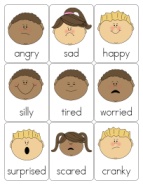 Самостоятельная работа в парах Проверка выполненного задания: один ученик называет слова с неопределённым артиклем а. Учащиеся отмечают: правильно +, ошибка -.Распределив слова, подтверждают знание правила о постановке неопределенного артикля. Личностныеустановка на отношение к проблемеПознавательныепоиск и выделение необходимой информации, структурирование знанийРегулятивные целеполагание Личностныеучебно-познавательный интерес Познавательные(логические)установить причинно-следственные связиРегулятивныепрогнозированиеЛогическиеСтруктурирование знанийЛичностные:- установка на здоровый нравственный образ жизниКоммуникатив-ныеформулировать собственное мнение;строить понятное для партнера высказываниеКоммуникатив-ныеумение строить учебное сотрудничество в паре,формулировать собственное мнение;строить понятное для партнера высказываниеПознавательныеосознанное построение речевых высказываний в устной форме8. Домашнее задание1 мин.9. Рефлексивный Итог урока4 мин.Подвести итогВпишите слова, правильно употребляя неопределенный артикль а / an.- Какую цель мы ставили? Удалось ли её достичь? С какими трудностями столкнулись? Какое настроение у вас после урока? Назовите своё эмоциональное состояние, используя данные карточек-рожиц. Постройте предложение I am….(happy)!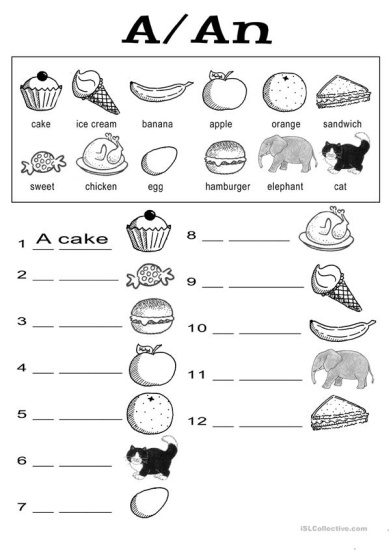 - Ответы учащихся.Каждый проговаривает свой вариант эмоционального состояния.Регулятивныеосознание качества и уровня усвоения знаний;самооценка и самоанализ